MINISTERUL EDUCAŢIEI 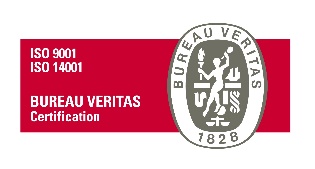 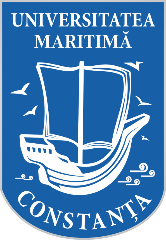 UNIVERSITATEA MARITIMĂ DIN CONSTANŢA900663, CONSTANŢA, str. Mircea cel Bătrân, nr. 104, ROMÂNIAFax: +40-241-617260, Tel: +40-241-664740,E-mail: info@cmu-edu.eu       Web: www.cmu-edu.eu							Nr. 6863/16.10.2023SPECIFICAȚII TEHNICEEchipamente informatice_2Multifunctionala CISS color A4cod CPV 30232150-0 Imprimante cu jet de cerneala (Rev.2)Sursa de finanțare: proiect CNFIS FDI-2023-0280Specificațiile tehnice definesc caracteristici referitoare la nivelul calitativ, tehnic, de performanță, prezintă cerințe, prescripții, caracteristici de natură tehnică ce permit fiecărui produs, să fie descris, în mod obiectiv, astfel încât potențialii ofertanți să elaboreze propunerea tehnică corespunzător în așa manieră încât să corespundă necesităților și solicitărilor autorității contractante.Propunerea tehnică trebuie să corespundă cerințelor minime prevăzute în Caietul de sarcini. Ofertarea de produse cu caracteristici inferioare produselor prevăzute în Caietul de sarcini, atrage descalificarea ofertantului.MENŢIUNE:Specificațiile tehnice care indică o anumită origine, sursă, producție, un procedeu special, o marcă de fabrică sau de comerț, un brevet de invenție, o licență de fabricație, sunt menționate doar pentru identificarea cu ușurință a tipului de produs și NU au ca efect favorizarea sau eliminarea anumitor operatori economici sau a anumitor produse. Aceste specificații vor fi considerate ca având mențiunea de «sau echivalent».Produsele vor fi însoțite la livrare de certificate de garanție, declarații de conformitate, manuale de utilizare ale produselor (unde este cazul). Valoarea estimată totală a achiziției este de 1.800 lei fără TVA.Criteriul de atribuire: prețul cel mai scăzut, cu respectarea specificațiilor solicitate de autoritatea contractantă.Locul, termenul de livrare și recepția produselora) Transportul, ambalarea și asigurarea produselor sunt în sarcina ofertantului.b) Cantitățile de achiziționat sunt cele prevăzute mai sus.c) Locul de livrare al produselor: Sediul Lac Mamaia al Universității Maritime din Constanța, situat pe str. Cuarțului nr. 2, Constanța. Prețul ofertat /poziție va include livrarea produselor la sediul autorității contractante.d) Termenul de livrare: 10 (zece) zile lucrătoare de la data transmiterii comenzii ferme/ finalizării achiziției directe în SEAP.e) În cazul în care nicio ofertă nu se încadrează în valoarea estimată și/sau în termenul de livrare, autoritatea contractantă poate analiza posibilitatea suplimentării acestora.f) Nu se acceptă defecte ale produselor furnizate.g) Livrarea de produse cu o calitate inferioară celei ofertate dă dreptul autorității contractante de a le refuza și de a solicita înlocuirea acestora, în maxim 5 (cinci) zile lucrătoare, cu produse de calitate.h) Recepția calitativă a produselor furnizate se va face de către beneficiar, în termen de max. 5 (cinci) zile lucrătoare de la data livrării.  Întocmit:Director de proiect, Conf. dr. ing. Sabău AdrianNr. crt.Denumire produsCaracteristici minime produsCantitateValoarea estimată/poziție,lei fară TVAMultifunctionala CISS Color A4, ADF, Duplex, Wi-Fi Multifunctionala CISS Color A4, ADF, Duplex, Wi-Fi, GX6040 InkJet CISS Color A4 Duplex Retea Wi-Fi sau echivalentImprimantaTip InkjetViteza de printare alb/negrumin 17 ppmViteza de printare colormin 9 ppmFormat ISO maximA4Duplex: DaRezolutie printare min 1200 x 600 dpiMod printare ColorDuplex copiere DaCopiatorViteza de copiere alb/negru 5 cpmViteza de copiere color 2 cpmScannerRezolutia optica de scanare min 1200 x 1200 dpiAlimentare hartie250 coliAlteleInterfata USBWireless DaGarantie: min 12 luni11800